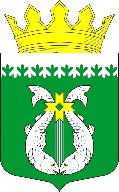 РЕСПУБЛИКА КАРЕЛИЯKARJALAN TAZAVALDUАДМИНИСТРАЦИЯСУОЯРВСКОГО МУНИЦИПАЛЬНОГО ОКРУГАSUOJÄRVEN PIIRIKUNNAN HALLINDOПОСТАНОВЛЕНИЕ10.01.2024					                                                                    № 21О создании рабочей группы по обеспечению проведения общероссийского онлайн голосования граждан по выбору общественных территорий в целях реализации федерального проекта «Формирование комфортной городской среды» на территории Суоярвского муниципального округаВ соответствии с постановлением Правительства Российской Федерации от 30 декабря 2017 года № 1710 «Об утверждении государственной программы Российской Федерации «Обеспечение доступным и комфортным жильем и коммунальными услугами граждан Российской Федерации», в целях реализации федерального проекта «Формирование комфортной городской среды» на территории Суоярвского  муниципального округа:1.  Образовать рабочую группу по обеспечению проведения общероссийского онлайн голосования граждан по выбору общественных территорий в целях реализации федерального проекта «Формирование комфортной городской среды» на территории Суоярвского муниципального округа  (далее – рабочая группа).2.    Утвердить прилагаемый состав рабочей группы.3. Разместить настоящее постановление на официальном сайте Суоярвского муниципального округа.4.  Контроль за исполнением настоящего постановления возложить на первого заместителя главы администрации С.С. Денисова.Глава Суоярвскогомуниципального округа                                                                             Р.В. ПетровРазослать: дело, С.С. Денисов, отдел по развитию инфраструктуры и благоустройства, членам рабочей группы Утвержденпостановлением администрацииСуоярвского муниципального округаот 10 января  2024 г.  № 21СОСТАВПетров Роман Витальевич – глава Суоярвского муниципального округа, председатель Комиссии;Денисов Сергей Сергеевич – первый заместитель  главы Суоярвского муниципального округа, заместитель председателя Комиссии;Спиридонов Николай Борисович – начальник отдела по развитию инфраструктуры и благоустройства администрации Суоярвского муниципального округа; Кракулева Асият Гамзатовна – начальник финансового управления администрации Суоярвского муниципального округа;Фильчакова Вероника Александровна – специалист 1 категории отдела по развитию инфраструктуры и благоустройства администрации Суоярвского муниципального округа, секретарь Комиссии;Ваниева Александра Игоревна - начальник отдела по развитию предпринимательства и инвестиционной политики администрации Суоярвского муниципального округа;Агафонова Марина Владимировна – начальник отдела по мобилизационной работе, гражданской обороне и чрезвычайным ситуациям администрации Суоярвского муниципального округа;Калязина Виктория Викторовна – директор МКУ «ЦИХО» Суоярвского муниципального округа;Васенина Наталья Валентиновна – председатель Совета Суоярвского муниципального округа;Неборская Наталья Викторовна – депутат Совета Суоярвского муниципального округа, директор муниципального бюджетного учреждения «Комплексный центр социального обслуживания населения Суоярвского района»;Семенов Дмитрий Алексеевич - депутат Совета Суоярвского муниципального округа (по согласованию);Потехин Сергей Валентинович – представитель общественности (по согласованию);